 R. AYUNTAMIENTO DE JUAREZ, N.L.                           DIRECCION DE RELACIONES PÚBLICAS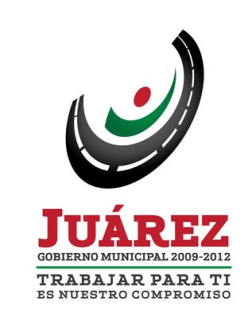 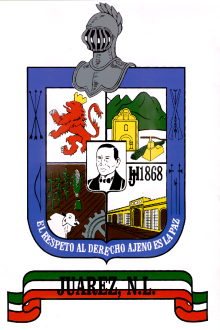 ADMON. 2009-2012LISTADO DE BECAS DEL MES JULIO 2010NOMBREMATRICULAESCUELASEMESTRETIPO DE APOYO (BECA)ROSARIO GUADALUPE CARRERA DIAZ2:m001632140CONALEP BENJAMIN SALINAS WESTRUPSEGUNDOESCASOS RECURSOSCIRO ALEJANDRO ANGEL CARRIZALES MARISCAL1601116ESC. INDUSTRIAL Y PREPARATORIA TEC. ALVARO OBREGONSEGUNDOESCASOS RECURSOSKARLA  LIZETH DE ANDE MORA1410425UNIVERSIDAD AUTONOMA DE NUEVO LEONSEGUNDOESCASOS RECURSOS